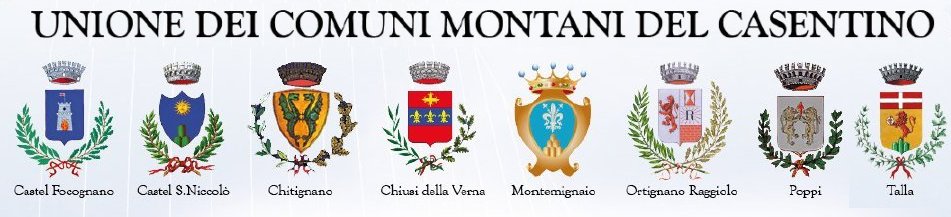 CENTRALE UNICA DI COMMITTENZAUNIONE DEI COMUNI MONTANI  DEL CASENTINOPROCEDURA APERTA SVOLTA IN MODALITA’ TELEMATICA PER L’AFFIDAMENTO DEL SERVIZIO DI TRASPORTO DEGLI ALUNNI PER GLI ANNI SCOLASTICI 2018/2019 - 2019/2020 E 2020/2021 DISCIPLINARE DI GARAIMPORTO A BASE DI GARA:  EURO €. 247.427,5 IVA Esclusa(VALORE GLOBALE DELL’APPALTO € 494.855,00)CIG: 763641375BPREMESSECon Deliberazione GC n. 63 del 15-5-2018 questa Amministrazione ha disposto di affidare il servizio di trasporto degli alunni per gli anni scolastici 2018/2019, 2019/2020 e 2020/2021 ed eventuale rinnovo contrattuale di 3 anni scolastici;L’affidamento avverrà mediante procedura aperta, e con applicazione del criterio dell’offerta economicamente più vantaggiosa individuata sulla base del miglior rapporto qualità prezzo, ai sensi degli artt. 60 e 95 del d.lgs. 18 aprile 2016, n. 50 – Codice dei contratti pubblici (in seguito: Codice).Il luogo di svolgimento del servizio è COMUNE DI CHIUSI DELLA VERNA (aree geografiche Chiusi della Verna, Corsalone e Valle Santa) [codice NUTS______]CIG 763641375BIl Responsabile del procedimento, ai sensi dell’art. 31 del Codice, è Dott. Giuseppe Del Pianta.La documentazione di gara è disponibile sul sito internet: http://start.toscana.it. ART. 1 – OGGETTO, IMPORTO E DURATA DELL’APPALTOIl presente appalto ha ad oggetto il servizio di trasporto scolastico per gli alunni frequentanti la scuola dell’infanzia, la scuola primaria e la scuola secondaria di I grado nel Comune di Chiusi della Verna, per gli anni scolastici 2018/2019, 2019/2020 e 2020/2021. L’Amministrazione si riserva la facoltà di procedere al rinnovo dell’appalto per ulteriori tre anni educativi ai sensi del co. 5 dell’art. 63 del Codice previo avviso da comunicarsi per iscritto all’aggiudicataria, almeno trenta giorni prima della scadenza del contratto. L’Impresa aggiudicataria è impegnata ad accettare tale eventuale rinnovo alle condizioni del contratto originario, nessuna esclusa.Il valore globale dell’appalto ammonta a € 494.855,00 oltre IVA nei termini di legge così suddivisi:- € 247.427,5 per l’importo a base di gara soggetto a ribasso al netto di Iva e/o di altre imposte e contributi di legge;- € 247.427,5 oltre IVA nei termini di legge come importo previsto per il rinnovo contrattuale della durata di 3 anni scolastici.Ai sensi dell’art. 23, comma 16, del Codice l’importo posto a base di gara comprende i costi della manodopera che la stazione appaltante ha stimato pari ad € 130.763,00 nel triennio calcolati sulla base dei seguenti elementi: CCNL DIPENDENTI SETTORE AUTORIMESSE E NOLEGGIO AUTOMEZZI relative al costo del lavoro dei/lle lavoratori/trici di settore, prendendo a riferimento una figura professionale di AUTISTA livello C2 per una stima di n° 6658 ore complessive di attività nel triennio di validità.Il presente appalto avrà durata pari a 3 anni scolastici decorrenti dal giorno di stipula del contratto.ART. 2 - CONDIZIONI DI PARTECIPAZIONE Possono partecipare alla gara i seguenti soggetti:soggetti di cui all’art. 45 del D. Lgs. 50/2016 (da ora in avanti “Codice”);soggetti pubblici o organismi pubblici (determinazione dell’Autorità per la vigilanza sui contratti pubblici di lavori, servizi e forniture n. 7 del 21 ottobre 2010), ad esclusione delle società di cui all’art. 13 del D.L. 4 luglio 2006, n. 223 convertito con L. 4 agosto 2006, n. 248.Le imprese, ivi compresi i consorzi di cui all’art. 45, comma 2, lettere b) e c) del Codice, ammesse a procedura di concordato preventivo con continuità aziendale di cui all’art. 186 bis del R.D. n. 267/1942 modificato con decreto legge 22 giugno 2012, n. 83 convertito dalla legge 7 agosto 2012, n. 134 possono concorrere alle condizioni previste nel citato articolo, anche riunite in raggruppamento temporaneo di imprese, purché non rivestano la qualità di mandataria e sempre che le altre imprese aderenti al raggruppamento non siano assoggettate ad una procedura concorsuale. La suddetta condizione prevista per i raggruppamenti temporanei di imprese vale anche per gli altri soggetti di cui all’art. 45, comma 2, lettere e), f) e g) del Codice.Qualora, ai sensi dell’art. 89 del Codice, il soggetto partecipante alla gara si avvalga dei requisiti di altro soggetto (impresa ausiliaria), a pena di esclusione dei partecipanti, non è consentito in relazione al presente appalto che della stessa impresa ausiliaria si avvalga più di un partecipante nonché che partecipino al presente appalto sia l’impresa ausiliaria sia il soggetto partecipante che si avvale dei requisiti. Ai sensi dell’art. 89 del Codice il concorrente e l’impresa ausiliaria sono responsabili in solido nei confronti dell’Amministrazione, in relazione alle prestazioni oggetto dell’appalto.Le aggregazioni tra imprese aderenti al contratto di rete di cui all’art. 45, comma 2 lett. f) del Codice, rispettano la disciplina prevista per i raggruppamenti temporanei di imprese in quanto compatibile. In particolare:nel caso in cui la rete sia dotata di organo comune con potere di rappresentanza e soggettività giuridica (cd. rete - soggetto), l’aggregazione di imprese di rete partecipa a mezzo dell’organo comune, che assumerà il ruolo della mandataria, qualora in possesso dei relativi requisiti. L’organo comune potrà indicare anche solo alcune tra le imprese retiste per la partecipazione alla gara ma dovrà obbligatoriamente far parte di queste;nel caso in cui la rete sia dotata di organo comune con potere di rappresentanza ma priva di soggettività giuridica (cd. rete-contratto), l’aggregazione di imprese di rete partecipa a mezzo dell’organo comune, che assumerà il ruolo della mandataria, qualora in possesso dei requisiti previsti per la mandataria e qualora il contratto di rete rechi mandato allo stesso a presentare domanda di partecipazione o offerta per determinate tipologie di procedure di gara. L’organo comune potrà indicare anche solo alcune tra le imprese retiste per la partecipazione alla gara ma dovrà obbligatoriamente far parte di queste; nel caso in cui la rete sia dotata di organo comune privo di potere di rappresentanza ovvero sia sprovvista di organo comune, oppure se l’organo comune è privo dei requisiti di qualificazione, l’aggregazione di imprese di rete partecipa nella forma del raggruppamento costituito o costituendo, con applicazione integrale delle relative regole (cfr. Determinazione ANAC n. 3 del 23 aprile 2013).Per tutte le tipologie di rete, la partecipazione congiunta alle gare deve risultare individuata nel contratto di rete come uno degli scopi strategici inclusi nel programma comune, mentre la durata dello stesso dovrà essere commisurata ai tempi di realizzazione dell’appalto (cfr. Determinazione ANAC n. 3 del 23 aprile 2013). Per la disciplina di partecipazione delle reti di impresa, si richiama quanto previsto nel Bando Tipo ANAC n° 1/2017.Alle aggregazioni di imprese aderenti al contratto di rete, ai consorzi ordinari ed ai GEIE si applica la disciplina prevista per i raggruppamenti temporanei di imprese, in quanto compatibile. Nei consorzi ordinari la consorziata che assume la quota maggiore di attività esecutive riveste il ruolo di capofila che deve essere assimilata alla mandataria.Ai sensi dell'art. 51 del D.Lgs. 50/2016 si precisa che il presente appalto non è suddiviso in lotti, inquanto i servizi oggetto dell'appalto sono strettamente interconnessi e correlati fra loro, tali darendere impossibile il frazionamento in lotti funzionali senza incorrere in una manifesta perdita diefficienza e di economicità.ART. 3 - SUBAPPALTOPer il presente appalto è ammesso il subappalto ai sensi dell’art. 105 co. 2 del Codice, modificato e integrato dal D.Lgs. 56 del 19.04.2017, nella misura massima del 30% dell’importo del contratto.Nell’apposito campo previsto all’interno nel DGUE di cui al successivo art. 13 l’operatore economico deve indicare, pena la successiva non autorizzazione al subappalto:- le parti della prestazione e la relativa quota percentuale che intende subappaltare;- la terna dei possibili subappaltatori. Nel caso di appalti aventi ad oggetto più tipologie di prestazioni, la terna di subappaltatori deve essere indicata con riferimento a ciascuna tipologia di prestazione omogenea prevista nel bando di gara. Il tale caso il medesimo subappaltatore può essere indicato in più terne.La documentazione che dovrà essere presentata dai subappaltatori è dettagliata nel successivo art. 13.Non costituisce motivo di esclusione ma comporta, per il concorrente, il divieto di subappalto:l’omessa dichiarazione della terna;l’indicazione di un numero di subappaltatori inferiore a tre;l’indicazione di un subappaltatore che, contestualmente, concorra in proprio alla gara.È consentita l’indicazione dello stesso subappaltatore in più terne di diversi concorrenti.In caso di partecipazione con l’istituto dell’avvalimento ai sensi dell’art. 89 del Codice, l’ausiliaria può assumere il ruolo di subappaltatore nei limiti dei requisiti prestati. L’ausiliaria di un concorrente può essere indicata, quale subappaltatore, nella terna di altro concorrente.ART. 4 SOPRALLUOGOIl concorrente deve effettuare un sopralluogo presso le sedi scolastiche al fine di prendere visione dei luoghi nei quali si svolgerà l’appalto e di conoscere e valutare tutte le circostanze generali e particolari che possono influire sulla determinazione dell’offerta. Il sopralluogo, che dovrà necessariamente avvenire in presenza di personale del Comune di Chiusi della Verna previo appuntamento da concordare per email a scuolacomunechiusiverna@casentino.toscana.it dovrà essere effettuato entro e non oltre i  5 giorni antecedenti la scadenza della gara.In proposito si ricorda che soggetti legittimati a effettuare il sopralluogo per le imprese partecipanti sono esclusivamente: •	il legale rappresentante o direttore tecnico dell’impresa; •	un procuratore, munito di regolare procura, o i cui poteri risultino dal certificato camerale. •	un soggetto munito di delega rilasciata dal legale rappresentante. Un soggetto può effettuare il sopralluogo solo per un operatore economico singolo, associato o consorziato. In caso di raggruppamento temporaneo d’impresa non ancora costituito si precisa che il sopralluogo sarà ritenuto validamente effettuato per conto del costituendo RTI se effettuato da almeno uno dei suoi membri.In caso di consorzio di cui all’art. 45, comma 2, lettere b) e c) del Codice il sopralluogo potrà essere effettuato dallo stesso consorzio o da una delle consorziate esecutrici indicate in sede di offerta. All’atto del sopralluogo, i soggetti sopra indicati devono presentarsi con: •	un documento valido di identità; •	un’autocertificazione (o copia conforme della visura camerale) attestante la qualità di rappresentante legale o di direttore tecnico;•	la procura (in originale o in copia autentica), oppure la delega (in originale). Del sopralluogo viene redatta un’attestazione di partecipazione in duplice copia, una consegnata all'operatore economico che ha effettuato il sopralluogo. È facoltativo l'inserimento della suddetta attestazione tra la “Documentazione amministrativa aggiuntiva” su START. ART. 5 – SOCCORSO ISTRUTTORIO Ai sensi dell’art 83 co.9 del Codice le carenze di qualsiasi elemento formale della domanda possono essere sanate attraverso la procedura di soccorso istruttorio. In particolare, in caso di mancanza, incompletezza e di ogni altra irregolarità essenziale degli elementi e del documento di gara unico europeo di cui all'articolo 85, con esclusione di quelle afferenti all'offerta economica e all'offerta tecnica, la stazione appaltante assegna al concorrente un termine, non superiore a dieci giorni, perché siano rese, integrate o regolarizzate le dichiarazioni necessarie, indicandone il contenuto e i soggetti che le devono rendere. In caso di inutile decorso del termine di regolarizzazione, il concorrente è escluso dalla gara. Costituiscono irregolarità essenziali non sanabili le carenze della documentazione che non consentono l'individuazione del contenuto o del soggetto responsabile della stessa.ART. 6 - MODALITA’ DI AGGIUDICAZIONE DELLA GARAIl presente appalto è indetto mediante procedura aperta di cui all’art. 60 del Codice e verrà aggiudicato con il criterio dell'offerta economicamente più vantaggiosa di cui all’art. 95 del Codice individuata sulla base del miglior rapporto qualità/prezzo.I punteggi relativi ad entrambi i parametri (Offerta Tecnica ed Offerta Economica) verranno assegnati con attribuzione fino a tre decimali con arrotondamento della quarta cifra decimale, per eccesso o difetto (0,005=0,01). Risulterà aggiudicatario il concorrente che avrà ottenuto il punteggio più alto dato dalla somma del punteggio ottenuto per l’offerta tecnica (qualitativa e quantitativa) e da quello ottenuto per l’offerta economica. 1) Offerta Tecnica Qualitativa (Max 70 punti)La valutazione degli aspetti qualitativi dell’offerta tecnica avverrà, da parte della Commissione giudicatrice nominata ai sensi dell’art. 77 del Codice, sulla base dei seguenti criteri, secondo le modalità indicate successivamente.I criteri di valutazione dell’offerta tecnica qualitativa sono i seguenti:Il calcolo degli elementi dell’Offerta Tecnica sarà effettuato utilizzando la seguente formula:C(a) = Σn [Wi x V(a)i]dove:C(a) = indice di valutazione dell’Offerta (a);n = numero totale dei requisiti;Wi = peso o punteggio attribuito al requisito (i);V(a)i = coefficiente della prestazione dell’offerta (a) rispetto al requisito (i) variabile tra 0 e 1;Σn = sommatoria.I coefficienti V(a) sono determinati come di seguito: la Commissione giudicatrice determina i coefficienti V(a)i relativi a ciascun criterio/sub-criterio di natura qualitativa, attraverso la media dei coefficienti attribuiti discrezionalmente dai singoli commissari. Nel dettaglio si procede: - al calcolo della media aritmetica dei valori compresi tra 0 ed 1 attribuiti discrezionalmente dai sin-goli commissari ad ogni concorrente per ogni criterio/sub-criterio, sulla base della seguente corrispondenza:- a trasformare la media dei valori attribuiti da parte di tutti i commissari in valori definitivi, riportando ad 1 la media più alta ed assegnando ad ogni altra offerta un valore calcolato in proporzione alla media ottenuta;- a moltiplicare il coefficiente definitivo così ottenuto per il punteggio massimo attribuibile per ciascun criterio di valutazione. Nel caso in cui nessuna offerta tecnica qualitativa, a seguito della valutazione della Commissione giudicatrice effettuata secondo quanto sopra indicato, raggiunga il punteggio massimo attribuibile all’offerta tecnica qualitativa, pari a 70 punti, verrà effettuata la riparametrazione dei punteggi tecnici ottenuti dai concorrenti, attribuendo 70 punti all’offerta risultata la migliore a seguito delle valutazioni della commissione e riproporzionando ad essa i valori ottenuti dalle altre offerte.Si precisa che la valutazione dell’anomalìa dell’offerta ai sensi dell’art. 97 del d.lgs. n. 50/16 verrà fatta al netto della riparametrazione di cui al precedente paragrafo.2) Offerta Economica (Max 30 punti)L'offerta economica deve essere espressa in ribasso percentuale rispetto all’importo di € 263.287,50  posto a base di gara.Il punteggio dell’offerta economica sarà attribuito secondo la seguente formula NON LINEARE CONCAVA:PE= 30*[1–(1-R)n]Dove:30= punteggio massimo attribuibileR= ribasso percentuale offerton= parametro  che definisce parametro scelto dalla stazione appaltante che determina il grado di concavità della curva; il valore stabilito dalla CUC per tale parametro è  5;Si precisa che nel caso di un solo Concorrente ammesso, venendo meno l’oggetto del giudizio in quanto non vi sono offerte da giudicare comparativamente, le operazioni di gara proseguiranno a cura della Commissione Giudicatrice direttamente con la verifica dell’ammissibilità dell’offerta tecnica e dell’offerta economica nonché della compatibilità con le condizioni e le prescrizioni poste a base di gara.L’aggiudicazione della gara si svolge secondo la seguente procedura:La Stazione appaltante in seduta pubblica verifica le condizioni di partecipazione e, ove necessario, attiva soccorso istruttorio ai sensi dell’art. 83 co. 9 del Codice e dell’art. 5 del presente Disciplinare. La Stazione appaltante in seduta pubblica comunica l’esito dell’eventuale attivazione del soccorso istruttorio e procede all’abilitazione alla gara dei concorrenti;La Commissione in seduta pubblica verifica la correttezza formale delle buste tecniche qualitative dei concorrenti ammessi;La Commissione giudicatrice in una o più sedute riservate effettua la valutazione delle offerte tecniche qualitative dei soggetti abilitati sulla base dei criteri stabiliti;La Commissione in seduta pubblica procede:a dare comunicazione dei punteggi attribuiti sotto il profilo tecnico-qualitativo alle singole offerte e ad inserire suddetto punteggio sulla piattaforma; nel caso in cui sia prevista la riparametrazione del punteggio tecnico, la Commissione inserirà sulla piattaforma, per ciascun concorrente, sia il punteggio pre-riparametrazione che a seguito della stessa;all’apertura delle buste chiuse elettronicamente contenenti le offerte economiche;Il sistema in automatico:effettua la valutazione delle offerte economiche, attribuendo alle stesse un punteggio.provvede alla sommatoria tra il punteggio tecnico e quello economico e predispone la graduatoria;indica i concorrenti che hanno formulato offerta anomala ai sensi del co. 3 dell’art. 97 del Codice. Nel caso in cui ricorrano i presupposti dell’offerta anomala, l’Amministrazione effettua la verifica ai sensi dell’art. 97 co. 4 e ss. i soggetti deputati a condurre la verifica di anomalia sono indicati al successivo articolo 14.La Commissione formula la proposta di aggiudicazione e la Stazione appaltante procede ai sensi dell’art. 32 co. 5 del Codice. In caso di offerte che abbiano lo stesso punteggio complessivo, si prediligerà il concorrente che ha ottenuto il miglior punteggio relativo all’offerta tecnica e, in caso di ulteriore parità, si procederà al sorteggio per addivenire all’aggiudicazione.La Commissione giudicatrice sarà composta da tre membri esperti nello specifico settore cui afferisce l’oggetto del contratto e sarà nominata nel rispetto dell’art. 77 del Codice e delle Linee Guida A.N.AC a seguito del termine previsto per la scadenza della presente procedura. I membri, ivi compreso il Presidente, saranno individuati a seguito di valutazione dei curricula sulla base delle competenze possedute e delle esperienze maturate. I compiti della Commissione sono quelli indicati al presente articolo e al successivo art. 15.Il numero di giorni previsti per la valutazione delle offerte tecniche ed economiche sono stimati in un massimo di 10. Detti lavori saranno articolati in almeno due sedute pubbliche ed almeno una riservata e comunque in un numero di sedute adeguato all’adempimento dei compiti assegnati alla Commissione.Si individuano la piattaforma START e la Posta Elettronica Certificata oppure e-mail quali mezzi tecnici necessari per consentire ai commissari che ne facciano richiesta di lavorare a distanza, in modo da assicurare la riservatezza delle comunicazioni.La prima seduta pubblica di gara si terrà in data 25/10/2018 - ore 11.30 presso LA SEDE DELL’UNIONE DEI COMUNI MONTANI DEL CASENTINO POSTA IN VIA ROMA 193 – 52014 PONTE A POPPI.Le successive sedute pubbliche saranno comunicate ai concorrenti tramite il sistema telematico, ai sensi dell’art. 9 del presente Disciplinare di gara.Alle fasi della procedura di gara, che si svolgono in seduta pubblica, può assistere in qualità di uditore il titolare o legale rappresentante del soggetto concorrente ovvero persone munite di specifica delega fornita dallo stesso.ART. 7 - SVOLGIMENTO DELL’APPALTOL’affidamento dell’appalto è disciplinato dal presente Disciplinare e dalle “Norme tecniche di funzionamento del Sistema Telematico Acquisti Regionale della Toscana – START”, consultabili sul Sistema Telematico Acquisti Regionale della Toscana, all’indirizzo internet https://start.toscana.it/. L’appalto si svolge in modalità telematica: le offerte dovranno essere formulate dagli operatori economici e ricevute dalla stazione appaltante esclusivamente per mezzo del Sistema Telematico Acquisti Regionale della Toscana accessibile all’indirizzo internet https://start.toscana.it/. Non è consentita l’invio dell’offerta con altre modalità.ART. 8 - REQUISITI PER LA PARTECIPAZIONE ALLA GARA8.1 Requisiti generali Il concorrente dovrà dichiarare, a pena esclusione,  ai sensi degli artt. 46 e 47 del D.P.R. n. 445/2000:a)    di non trovarsi in alcuna delle cause di esclusione di cui all’art. 80 del Codice.In caso di incorporazione, fusione societaria o cessione d’azienda, le dichiarazioni di cui all’art. 80, commi 1, 2 e 5, lett. l) del Codice, devono riferirsi anche ai soggetti di cui all’art. 80 comma 3 del Codice che hanno operato presso la società incorporata, fusasi o che ha ceduto l’azienda nell’anno antecedente la data di pubblicazione del bando di gara. di non trovarsi nella situazione prevista dall’art. 53, c. 16-ter, del d.lgs. del 2001 n. 165.In caso di operatori riuniti, i suddetti requisiti di cui alle lettere a), b) devono essere posseduti da ciascuna impresa componente il raggruppamento e in caso di consorzi di cui agli artt. 45 comma 2 lett. b) e c) e 46 co. 1 lett. f) sia dal consorzio che dalle imprese indicate quali esecutrici.non avere residenza/domicilio nei Paesi inseriti nelle c.d. black list di cui al Decreto del Ministro delle finanze del 4 maggio 1999 e al Decreto del Ministro dell’economia e delle finanze del 21 novembre 2001; oppure avere sede/residenza/domicilio nei Paesi inseriti nelle c.d. black list, ma essere in possesso di autorizzazione in corso di validità, rilasciata ai sensi del D.M. 14 dicembre 2010 del Ministero dell’economia e delle finanze emanato in attuazione dell’art. 37 del DL 78/2010, convertito in L. 122/2010;oppureavere sede/residenza/domicilio nei Paesi inseriti nelle c.d. black list e non essere ancora in possesso del provvedimento di autorizzazione ma aver presentato domanda di autorizzazione ai sensi dell’art. 1 comma 3 del d.m. 14.12.2010;Il possesso dei requisiti generali di cui al punto 8.1 lettere a) e b) dovrà essere dichiarato all’interno del Documento di Gara Unico Europeo, mentre la dichiarazione di cui alla lettera c) dovrà essere allegata quale ulteriore documento di garaÈ vietato il ricorso all’istituto dell’avvalimento di cui all’art. 89 del Codice per la soddisfazione dei requisiti generali.8.2 Requisiti di idoneità professionale ex art. 83 lett. a) del Codice:Il concorrente dovrà dichiarare ai sensi degli artt. 46 e 47 del D.P.R. n. 445/2000 di essere una cooperativa sociale di tipo b) di cui alla legge n. 381/1991, o un consorzio costituito tra due o più cooperative sociali di tipo b), iscritta/e negli appositi albi, in possesso d’iscrizione al Registro delle Imprese tenuto dalla Camera di Commercio Industria, Artigianato e Agricoltura, per servizi coerenti a quello oggetto del presente appalto.Il requisito di partecipazione di idoneità professionale dovrà essere posseduto da ciascuna delle imprese facenti parte il raggruppamento e, in caso di consorzi ex art. 45 comma 2 lett. b) e c), dovrà essere posseduto dal consorzio e dalle imprese consorziate indicate come esecutrici.Requisiti di capacità economica ex art. 83 lett. b) del Codice:Il concorrente, dovrà dichiarare ai sensi degli artt. 46 e 47 del D.P.R. n. 445/2000  di essere in possesso dei seguenti requisiti di cui all’art. 95, co. 1) e 2) del D.P.R. 207/2010:fatturato medio relativo alle attività svolte negli ultimi 5 (Cinque) anni antecedenti alla pubblicazione del bando non inferiore ad 1,5 volte l’importo posto a base di gara (€ 853.240,00), desunto da Bilanci o dichiarazione Iva o imposta equivalente per i Concorrenti in ambito U.E.  Il requisito deve essere posseduto dalla Ditta che eseguirà l’appalto. 8.4 Requisiti di capacità tecniche e professionali ex art. 83 lett. c) del Codice:Il concorrente dovrà dichiarare ai sensi degli artt. 46 e 47 del D.P.R. n. 445/2000 di aver eseguito nell’ ultimo triennio (dal 01/01/2015 al 31/12/2017) servizi analoghi a quelli oggetto dell’appalto per un importo non inferiore ai 487.350,00  Euro complessivi a favore di Enti pubblici e/o privati.Nel caso di RTI, consorzio ordinario e GEIE i requisiti di cui al precedente punto 8.3 dovranno essere apportati ai sensi dell’articolo 48 del Codice.Si specifica che i requisiti di cui al punto 8.3) dovranno essere apportati in parte da ciascun membro del raggruppamento.La mandataria dovrà comunque apportare in ogni caso i requisiti ed eseguire le prestazioni in misura maggioritaria ai sensi dell’art. 83 co. 8 del Codice.In caso di consorzi di cui all’articolo 45 comma 2 lett. b) e c) i requisiti di cui al presente punto dovranno essere apportati ai sensi dell’articolo 47 del Codice.Il possesso dei requisiti di capacità tecniche e professionali dovrà essere dichiarato all’interno del Documento di Gara Unico Europeo.  ART. 9 - COMUNICAZIONI DELL’AMMINISTRAZIONETutte le comunicazioni nell’ambito della procedura di gara dovranno essere effettuate tramite il Sistema START. Eventuali comunicazioni aventi carattere generale, da parte della Centrale di Committenza, inerenti la documentazione di gara o relative ai chiarimenti forniti, vengono pubblicate sul Sito nell’area riservata alla gara.La Centrale Unica di Committenza non risponde della mancata ricezione delle comunicazioni inviate.Per la consultazione delle comunicazioni ogni concorrente deve:1. Accedere all'area riservata del sistema tramite le proprie credenziali (userid e password)2 Selezionare la gara di interesse3 Selezionare "comunicazioni" tra le voci di menu previste dal sistema  Attenzione: Il sistema telematico di acquisti online della Regione Toscana utilizza la casella denominata noreply@start.toscana.it per inviare tutti i messaggi di posta elettronica. I concorrenti sono tenuti a controllare che le mail inviate dal sistema non vengano respinte né trattate come Spam dal proprio sistema di posta elettronica e, in ogni caso, a verificare costantemente sul sistema la presenza di comunicazioniIn caso di raggruppamenti temporanei, GEIE, aggregazioni di imprese di rete o consorzi ordinari, anche se non ancora costituiti formalmente, la comunicazione recapitata al mandatario si intende validamente resa a tutti gli operatori economici raggruppati, aggregati o consorziati.In caso di consorzi di cui all’art. 45, comma 2, lett. b e c del Codice, la comunicazione recapitata al consorzio si intende validamente resa a tutte le consorziate.In caso di avvalimento, la comunicazione recapitata all’offerente si intende validamente resa a tutti gli operatori economici ausiliari.In caso di subappalto, la comunicazione recapitata all’offerente si intende validamente resa a tutti i subappaltatori indicati.ART. 10 - RICHIESTA DI CHIARIMENTI DA PARTE DEGLI OPERATORI ECONOMICILe eventuali richieste di chiarimenti relative alla gara in oggetto, dovranno essere formulate attraverso l’apposita sezione “chiarimenti”, nell’area riservata alla presente gara, all’indirizzo:https://start.toscana.it/. Attraverso lo stesso mezzo l’Amministrazione provvederà a fornire le risposte.L’Amministrazione garantisce una risposta, nel termine ultimo di 6 giorni prima della scadenza del termine stabilito per la ricezione delle offerte ai sensi dell’art. 74 co. 4 del D.Lgs. 50/2016 ss.mm.ii., alle richieste di chiarimenti che perverranno in tempo utile.ART. 11 - MODALITA' DI IDENTIFICAZIONE SUL SISTEMA TELEMATICOPer partecipare all’appalto, entro e non oltre le ore 11:00 del 25/10/2018, gli operatori economici interessati dovranno identificarsi sul Sistema Telematico Acquisti Regionale della Toscana accessibile all’indirizzo https://start.toscana.it/ ed inserire la documentazione di cui al successivo articolo 13.Per identificarsi, i fornitori dovranno completare la procedura di registrazione on line presente sul Sistema. La registrazione, completamente gratuita, avviene preferibilmente utilizzando un certificato digitale di autenticazione, in subordine tramite userid e password. Il certificato digitale e/o la userid e password utilizzati in sede di registrazione sono necessari per ogni successivo accesso ai documenti della procedura.L’utente è tenuto a non diffondere a terzi la chiave di accesso (User ID), a mezzo della quale verrà identificato dalla Stazione Appaltante, e la password.Istruzioni dettagliate su come completare la procedura di registrazione sono disponibili sul sito stesso nella sezione dedicata alla procedura di registrazione o possono essere richieste al Callì Center del gestore del Sistema Telematico al numero 055.6560174, o all’indirizzo di posta elettronica: Start.OE@PA.i-faber.comART. 13 - MODALITA’ DI PRESENTAZIONE DELLE OFFERTEPer partecipare all’appalto dovrà essere inserita nel sistema telematico, nello spazio relativo alla gara in oggetto, entro e non oltre il termine perentorio del 11/07/18, la seguente documentazione in formato elettronico e sottoscritta, ove richiesto, a pena di esclusione, con firma digitale di cui all’art. 1, comma 1, lett. s) del D.Lgs. 82/2015. Tutte le dichiarazioni sostitutive rese ai sensi degli artt. 46 e 47 del d.p.r. 445/2000, ivi compreso il DGUE, la domanda di partecipazione, le dichiarazioni integrative, l’offerta tecnica e l’offerta economica devono essere sottoscritte digitalmente dal rappresentante legale del concorrente o suo procuratore, pena l’esclusione dalla gara.A) LA DOCUMENTAZIONE AMMINISTRATIVA A CORREDO DELL'OFFERTA di cui ai successivi punti A.1 e ss.;B) LA DOCUMENTAZIONE TECNICA;C) LA DOCUMENTAZIONE ECONOMICA di cui ai successivi punti C.1) e ss. A) DOCUMENTAZIONE AMMINISTRATIVAA.1) la “DOMANDA DI PARTECIPAZIONE”, recante le dichiarazioni sostitutive di certificazione o di atto notorio da rendersi ai sensi del D.P.R. 445/2000.  Si evidenzia che il concorrente è responsabile di tutte le dichiarazioni rese ai sensi del D.P.R. 445/2000, pertanto ogni eventuale errore nel contenuto delle dichiarazioni ricade sulla sua responsabilità. L’Amministrazione assume il contenuto delle dichiarazioni così come rese dal concorrente e sulla base di queste verifica la conformità di tutta la documentazione richiesta per la partecipazione alla gara.L’Amministrazione, nella successiva fase di controllo, verificherà la veridicità del contenuto di tali dichiarazioni.Il concorrente, dopo essersi identificato dovrà:Accedere allo spazio dedicato alla gara sul sistema telematico;Scegliere la funzione “Presenta offerta”;Completare: Il passo 1 “Definisci forma di partecipazione” ed eventualmente aggiornare le informazioni presenti nell’Indirizzario fornitori cliccando su “Modifica”;Il passo 2 “Gestione della documentazione - amministrativa” da qui cliccare sul tasto “crea” per compilare il form “Domanda di partecipazione”;Scaricare sul proprio pc il documento “domanda di partecipazione - nome impresa” generato dal sistema; Firmare digitalmente il documento “domanda di partecipazione - nome impresa” generato dal sistema. Il documento deve essere firmato digitalmente dal titolare o legale rappresentante o procuratore del soggetto concorrente che rende le dichiarazioni ivi contenute.Inserire nel sistema il documento “domanda di partecipazione – nome impresa” firmato digitalmente nell’apposito spazio previsto.L’operatore economico deve indicare, nel Form on-line della Domanda di partecipazione, nel campo “Dati amministrativi”, tutti i soggetti che ricoprono le cariche di cui all’art. 80 co.3 del D. Lgs. 50/2016 o i soggetti cessati che le abbiano ricoperte nell’anno antecedente la data di invio del presente invito.In particolare:- in caso di impresa individuale: titolare e direttore tecnico,- in caso di società in nome collettivo: soci e direttore tecnico,- in caso di società in accomandita semplice: soci accomandatari e direttore tecnico,- in caso di altro tipo di società o consorzio: membri del consiglio di amministrazione cui sia stata conferita la legale rappresentanza, di direzione o di vigilanza o dei soggetti muniti di poteri di rappresentanza, di direzione o di controllo, direttore tecnico, socio unico persona fisica o socio di maggioranza, in caso di società con meno di quattro soci. Si precisa che, in caso di due soli soci, persone fisiche, i quali siano in possesso ciascuno del 50% della partecipazione azionaria, devono essere indicati entrambi.Si invitano gli operatori economici a verificare la completezza e l’esattezza delle informazioni contenute nel pdf “domanda di partecipazione” generato automaticamente dal Sistema. Per modificare o completare le informazioni mancanti è necessario utilizzare la funzione “Modifica” presente al passo 1 della procedura di presentazione dell’offerta.L’inserimento e la modifica dei dati anagrafici e di residenza di tutti i soggetti di cui al comma 3 dell’art. 80 del D.Lgs. 50/2016, qualora non presenti nella domanda di partecipazione, deve essere effettuata utilizzando la funzione “Modifica anagrafica” presente nella home page.OPERATORI RIUNITI (Raggruppamento temporaneo di concorrenti, Consorzio ordinario di concorrenti)Nel caso in cui l’operatore economico partecipi alla gara come operatore riunito:- la mandataria deve generare, per sé e per conto di ciascuno dei membri dell’operatore riunito, la corrispondente “domanda di partecipazione”.La mandataria genera la corrispondente domanda di partecipazione recuperando le informazioni precedentemente inserite dal membro stesso nell’Indirizzario fornitori; di conseguenza ciascun membro dell’operatore riunito deve iscriversi all’Indirizzario fornitori.Si invita la mandataria a verificare la completezza e l’esattezza delle informazioni contenute nei pdf “domanda di partecipazione” di ciascun membro; eventuali modifiche e/o integrazioni alle informazioni contenute nella domanda di partecipazione possono essere effettuate solo dal membro stesso utilizzando la funzione “Modifica anagrafica” presente nella home page;- per ogni membro dell’operatore riunito dovrà essere specificata, al passo 2 della procedura di presentazione dell’offerta, la quota percentuale di apporto dei requisiti di qualificazione, le parti di prestazione e la relativa quota percentuale o le prestazioni che saranno eseguite da ogni membro dell'operatore riunito, le quote percentuali di esecuzione rispetto al totale delle prestazioni oggetto dell'appalto, per ogni singolo membro;- ognuno dei membri dell’operatore riunito dovrà firmare digitalmente la “domanda di partecipazione” generata dal sistema e ad esso riferito.La suddetta documentazione prodotta da ciascuno dei membri dell’operatore riunito deve essere inserita nell’apposito spazio predisposto sul sistema telematico da parte dell’operatore economico indicato quale mandatario e abilitato ad operare sul sistema START.A.2) DOCUMENTO DI GARA UNICO EUROPEO – DGUEAi sensi dell’articolo 85 del Codice il concorrente compila il documento di gara unico europeo (DGUE) messo a disposizione tra la documentazione di gara. Il documento deve essere inserito, previa apposizione della firma digitale, dal soggetto abilitato ad operare sul sistema START, nell’apposito spazio previsto.A.3) MODELLO 1 – ULTERIORI DICHIARAZIONIIl “Modello 1 – Ulteriori dichiarazioni”, reso disponibile dall’Amministrazione tra la documentazione di gara dovrà essere compilato ove richiesto in conformità con quanto indicato successivamente in base alla forma di partecipazione.Tale modello contiene ulteriori dichiarazioni ai sensi della normativa vigente sulla partecipazione alle gare d’appalto non ricomprese nei documenti di cui ai punti A.1) e A.2), tra cui le dichiarazioni sul possesso dei requisiti di ordine generale di cui all’art. 80 co. 5 lett. f-ter) così come modificato dal D.lgs. 56 del 2017.Tutti i concorrenti dovranno obbligatoriamente compilare:- Sezione I: dati generali relativi all’operatore economico concorrente;- Sezione V: dichiarazioni per la partecipazione ai sensi dell’art. 80 co. 5 lett. f-ter relative alle dichiarazioni sul possesso dei requisiti di ordine generale così come modificate dal D.lgs. 56/2017;- Sezione VI:  casellario ANAC L’Amministrazione, nella successiva fase di controllo, verificherà la veridicità del contenuto di tali dichiarazioni.Il documento deve essere inserito, previa apposizione della firma digitale, dal soggetto abilitato ad operare sul sistema START, nell’apposito spazio previsto.A.4) PASSOE E’ la stringa numerica di 16 cifre, generata dal sistema AVCPASS, per consentire alle Stazioni Appaltanti di eseguire la verifica dei requisiti.La mancanza del PASSOE non comporta l’esclusione dalla gara ma l’operatore economico sarà invitato ad integrare l’offerta con il PASSOE entro il termine di 3 (tre) giorni dalla richiesta, decorsi i quali si provvederà all’esclusione.Il documento deve essere inserito, dal soggetto abilitato ad operare sul sistema START, nell’apposito spazio previsto.A.5) LA GARANZIA di cui all’art. 93 del Codice pari al 2% dell’importo posto a base di gara a cui si aggiungono gli oneri della sicurezza non soggetti a ribasso, come indicato nella tabella sottostante, con validità di almeno 180 giorni dalla data di scadenza della presentazione dell’offerta, costituita, a scelta dell’offerente, sotto forma di cauzione o di fideiussione a favore del Comune di Chiusi della Verna.A.5.1 - La cauzione a scelta dell’offerente in contanti, in assegni circolari, con bonifico o in titoli del debito pubblico garantiti dallo Stato al corso del giorno del deposito, in contanti presso una sezione di tesoreria provinciale dello Stato (qualsiasi filiale provinciale della Banca d’Italia) o presso la tesoreria dell’Ente- Banca:  UBI BANCA DI CHIUSI DELLA VERNA IBAN  IT 44 V 03111 71440 00 00 00 091019, a titolo di pegno a favore dell’Amministrazione. Si precisa che il deposito è infruttifero. La quietanza dovrà riportare, quale causale, la dicitura Garanzia a corredo dell’offerta relativa all’appalto per l’affidamento del servizio di trasporto degli alunni per gli anni scolastici 2018/2019 - 2019/2020 e 2020/2021 - CIG 763641375BLa scansione della quietanza di cui sopra deve essere inserita, dal soggetto abilitato ad operare sul sistema START, nell’apposito spazio previsto.A.5.2 - La fideiussione, a scelta dell’offerente, può essere bancaria o assicurativa o rilasciata dagli intermediari finanziari iscritti nell’albo di cui all’articolo 106 del decreto legislativo 1 settembre 1993 n. 385 e s.m.i., che svolgono in via esclusiva o prevalente attività di rilascio di garanzie e che sono sottoposti a revisione contabile da parte di una società di revisione iscritta nell'albo previsto dall'articolo 161 del decreto legislativo 24 febbraio 1998, n. 58.Nel caso di raggruppamento temporaneo di concorrenti o di consorzio ordinario di concorrenti la fideiussione deve essere intestata a tutte le imprese facenti parte del raggruppamento, oppure intestata all’impresa dichiarata capogruppo con l'indicazione esplicita della copertura del rischio anche per tutte le altre imprese facenti parte del raggruppamento o del consorzio. La fideiussione dovrà riportare, quale causale, la dicitura “Garanzia a corredo dell’offerta relativa all’appalto per l’affidamento del servizio di trasporto degli alunni per gli anni scolastici 2018/2019 - 2019/2020 e 2020/2021 - CIG 763641375BLa fideiussione deve recare la firma di un soggetto autorizzato a rilasciare fideiussione per conto dell’istituto, banca, azienda o compagnia di assicurazione e deve prevedere espressamente:la rinuncia al beneficio della preventiva escussione del debitore principale;la rinuncia all’eccezione di cui all’art. 1957 comma 2 del codice civile;l’operatività della garanzia medesima entro 15 (quindici) giorni, a semplice richiesta scritta dell’Amministrazione.A.5.3 - L’importo della garanzia indicato può essere ridotto per le fattispecie e nelle misure di cui al comma 7 dell’art. 93 del Codice.Per usufruire delle suddette riduzioni l’operatore economico dovrà indicare nel DGUE l’eventuale possesso delle certificazioni/registrazioni di cui al comma 7 dell’art. 93 del Codice, nonché rispettivamente il soggetto certificatore, la serie e la data di scadenza della certificazione/estremi dell’iscrizione.L’operatore economico potrà altresì produrre la/le certificazioni in formato digitale (scansione dell’originale cartaceo) e inserirla/e nella “Documentazione amministrativa aggiuntiva”.A.5.4 -  La garanzia copre la mancata sottoscrizione del contratto dopo l'aggiudicazione dovuta ad ogni fatto riconducibile all'affidatario o all'adozione di informazione antimafia interdittiva emessa ai sensi degli articoli 84 e 91 del decreto legislativo 6 settembre 2011, n. 159; la garanzia è svincolata automaticamente al momento della sottoscrizione del contratto; A.5.5 - L’Amministrazione, nella comunicazione dell’aggiudicazione ai non aggiudicatari (art. 76 comma 5 Codice), provvede contestualmente nei loro confronti allo svincolo della garanzia presentata, tempestivamente e comunque entro un termine non superiore a 30 giorni dall’aggiudicazione.A.6) l’IMPEGNO di un fideiussore individuato tra i soggetti di cui all’art. 93 comma 3 del Codice a rilasciare la cauzione definitiva per l’esecuzione del contratto, di cui all’articolo 103 del Codice, qualora l’offerente risultasse affidatario.Si evidenzia che:nel caso in cui l’offerente presenti la fideiussione di cui al punto A.4.2 (fideiussione bancaria o assicurativa), l’impegno può già fare parte integrante del contenuto della fideiussione di cui al punto A.4.2.nel caso in cui l’offerente abbia costituito cauzione secondo le modalità di cui al punto A.4.1. (deposito in contanti) l’operatore economico deve, separatamente, produrre un ulteriore documento contenente impegno di un fideiussore a rilasciare la garanzia di cui all’art. 103 del Codice per l’esecuzione del contratto considerato che tale cauzione non contiene alcun impegno.Qualora non sia disponibile l’originale in formato elettronico e firmato digitalmente dei documenti attestanti la costituzione della garanzia di cui al punto A.4) e l’impegno del fideiussore di cui al punto A.5) i documenti dovranno essere presentati in una delle altre modalità di cui al precedente punto A.5.a) lett. d). Si applica l’art. 93 co. 8 del D.Lgs. 50/2016 ss.mm.ii.A.7) il DOCUMENTO attestante l’avvenuto pagamento a favore dell’Autorità Nazionale Anticorruzione (A.N.AC.).Il pagamento deve essere effettuato, sulla base di quanto disposto dalla deliberazione dell’A.N.AC. numero 1300 del 20 dicembre 2017 (Attuazione dell'articolo 1, commi 65 e 67, della legge 23 dicembre 2005, n. 266, per l'anno 2018), con le modalità descritte sul sito http://www.anticorruzione.it/, seguendo le istruzioni disponibili sul portale. A riprova dell'avvenuto pagamento, il partecipante deve allegare nella documentazione Amministrativa, nell’apposito spazio sulla piattaforma START, la ricevuta del versamento. La causale del versamento deve riportare esclusivamente:•	il codice fiscale del partecipante;•	il CIG che identifica la procedura alla quale si intende partecipare.Nessun elemento riconducibile all’offerta economica dovrà essere contenuto nella documentazione amministrativa.B) DOCUMENTAZIONE TECNICAB.1) OFFERTA TECNICAI concorrenti dovranno produrre una relazione di massimo n. 15 pagine, formato A4, carattere 12, interlinea 1,5 avendo cura di indicare:descrizione delle modalità di erogazione del servizio circa la classe dei mezzi impiegati per lo stesso, l’eventuale disponibilità sia di mezzi che di autisti ulteriori rispetto a quanto previsto dal capitolato per eventuali sostituzioni;il piano della manutenzione ordinaria dei mezzi piegati;l’eventuale piano della formazione a favore dei conducenti dei mezzi che saranno impiegati per l’erogazione del servizio;eventuali prestazioni accessorie e gratuite offerte dal concorrente;sistemi di controllo della qualità del servizio erogato. Le pagine eccedenti suddetto limite massimo non saranno valutate dalla Commissione giudicatrice.L’ offerta tecnica deve essere firmata digitalmente da parte del titolare o legale rappresentante o procuratore del soggetto concorrente ed inserita a sistema nell’apposito spazio predisposto.Nel caso di offerta presentata da un Raggruppamento temporaneo di concorrenti, Consorzio ordinario di concorrenti, GEIE non ancora costituiti, l’offerta tecnica qualitativa deve essere sottoscritta con firma digitale da tutti i soggetti che costituiranno il raggruppamento temporaneo di concorrenti, Consorzio ordinario di concorrenti, GEIE.Nel caso di Raggruppamento temporaneo di concorrenti, Consorzio ordinario di concorrenti, GEIE già costituiti, per i quali sussiste comunque l’obbligo di produrre l’atto costitutivo, l’offerta tecnica qualitativa può essere sottoscritta con firma digitale dal solo soggetto indicato quale mandatario.C) DOCUMENTAZIONE ECONOMICAC.1) OFFERTA ECONOMICAL’offerta economica dovrà essere formulata in ribasso percentuale rispetto al prezzo posto a base di gara pari ad € 247.425,50 al netto di IVA, espresso con indicazione di n. 3 cifre decimali. Per presentare l’offerta economica il fornitore dovrà:Accedere allo spazio dedicato alla gara sul sistema telematico;Compilare il form on line;Scaricare sul proprio pc il documento “offerta economica” generato dal sistema;Firmare digitalmente il documento “offerta economica” generato dal sistema, senza apporre ulteriori modifiche, da parte del titolare o legale rappresentante o procuratore dell’operatore economico;Inserire nel sistema il documento “offerta economica” firmato digitalmente nell’apposito spazio previsto.N.B. All’interno del form on-line dell’offerta economica il fornitore dovrà indicare negli appositi campi:-  gli oneri per la sicurezza afferenti l’impresa, espressi al netto di IVA, che saranno sostenuti durante l’esecuzione del presente appalto. Il valore dei suddetti oneri è da intendersi ricompreso all’interno dell’importo complessivo offerto in ribasso rispetto alla base di gara. - il costo complessivo della manodopera che sosterrà in corso di esecuzione del contratto. Il suddetto valore è da intendersi ricompreso all’interno dell’importo complessivo offerto in ribasso rispetto alla base di gara.I costi della manodopera di cui sopra non potranno essere pari a 0 pena l’esclusione dalla gara.Nel caso di offerta presentata da un Raggruppamento temporaneo di concorrenti, Consorzio ordinario di concorrenti, GEIE non ancora costituiti, l’offerta economica e il dettaglio economico devono essere sottoscritti con firma digitale da tutti i soggetti che costituiranno il raggruppamento temporaneo di concorrenti, Consorzio ordinario di concorrenti, GEIE.Nel caso di Raggruppamento temporaneo di concorrenti, Consorzio ordinario di concorrenti, GEIE già costituiti, per i quali sussiste comunque l’obbligo di produrre l’atto costitutivo, l’offerta economica e il dettaglio economico possono essere sottoscritti con firma digitale dal solo soggetto indicato quale mandatario.Nel caso di offerta presentata da un raggruppamento temporaneo di concorrenti, Consorzio ordinario di concorrenti, GEIE non ancora costituiti, l’offerta economica deve contenere l'impegno che, nel caso di aggiudicazione della gara, le stesse imprese conferiranno, con unico atto, mandato collettivo speciale con rappresentanza ad una di esse, designata quale mandataria.In caso di raggruppamento, consorzio ordinario di concorrenti o G.E.I.E. di tipo orizzontale, l’offerta presentata determina la loro responsabilità solidale nei confronti della Amministrazione nonché nei confronti degli eventuali subappaltatori e fornitori.In caso di raggruppamento, consorzio ordinario di concorrenti o G.E.I.E. di tipo verticale, la responsabilità è limitata all’esecuzione delle prestazioni di rispettiva competenza, ferma restando la responsabilità solidale della mandataria.C.2) IMPEGNO E MANDATO IN CASO DI RETE DI IMPRESEIn caso di aggregazioni di imprese aderenti al contratto di rete nel caso di rete dotata di un organo comune privo del potere di rappresentanza o se la rete è sprovvista di organo comune, oppure se l’organo comune è privo dei requisiti di qualificazione richiesti per assumere la veste di mandataria che partecipa nella forma di raggruppamento temporaneo costituendo l’offerta economica dovrà essere corredata da un documento contenente le seguenti dichiarazioni: - l’indicazione dell’operatore economico al quale, in caso di aggiudicazione, sarà conferito mandato speciale con rappresentanza o funzioni di capogruppo;-l’impegno, in caso di aggiudicazione, ad uniformarsi alla disciplina vigente con riguardo ai raggruppamenti temporanei o consorzi o GEIE ai sensi dell’art. 48 comma 8 del Codice conferendo mandato collettivo speciale con rappresentanza all’impresa qualificata come mandataria che stipulerà il contratto in nome e per conto delle mandanti/consorziate.Suddetto documento dovrà essere firmato digitalmente dal titolare o legale rappresentante o procuratore del soggetto concorrente e inserito nell’apposito spazio su START.N.B. Non saranno ammesse, a pena di esclusione, offerte in rialzo rispetto a quello a base di gara.L’offerta dovrà avere validità di almeno 180 giorni successivi alla data di scadenza del termine per la presentazione. Ai sensi dell’art. 32 del Codice l’offerta dell’aggiudicatario è irrevocabile fino al termine stabilito per la stipula del contratto. ART. 14 – MODALITA’ DI INVIO DELLA DOCUMENTAZIONE ATTRAVERSO STARTEntro il termine ultimo di cui al precedente Art. 12, l’operatore economico dovrà caricare sulla piattaforma START tutta la documentazione amministrativa di proprio interesse sulla base della forma di partecipazione scelta, la documentazione tecnica ed economica richiesta per la partecipazione alla presente procedura. Al passo 3 “presenta offerta” si accede alla schermata di riepilogo della documentazione caricata sulla piattaforma START. L’operatore economico può prendere visione dei documenti caricati verificando la validità delle firme apposte nonché, il contenuto degli stessi al fine di non commettere errori formali. Nella sezione “Comunicazioni ricevute” relative alla gara il Sistema inserisce la notifica del corretto recepimento dell’offerta stessa, tale notifica è inoltrata alla casella di posta elettronica certificata del concorrente, ovvero, qualora non indicata, alla casella e-mail presente nell’indirizzario.Quando si è certi del contenuto dei documenti che si intende inviare alla Stazione appaltante è necessario cliccare sul tasto “invia offerta”. Si aprirà una finestra di dialogo dove sarà necessario confermare l’invio dell’offerta cliccando sul tasto “ok”. Si visualizza un messaggio di conferma dell’invio contenete la data e l’ora di sottomissione dell’offerta.È possibile, fino al termine del tempo utile per presentare offerta, annullare l’invio dell’offerta cliccando sul tasto “annulla invio offerta” in fondo al riepilogo del passo 3.ART. 15 - OFFERTE ANORMALMENTE BASSE L’Amministrazione procede ai sensi di quanto previsto dall’art. 97 del Codice. In ogni caso l’Amministrazione può valutare la congruità di ogni offerta che, in base ad elementi specifici, appaia anormalmente bassa. È facoltà della stazione appaltante procedere contemporaneamente alla verifica di congruità di tutte le offerte anormalmente basse.Qualora ricorrano i presupposti per la verifica di congruità delle offerte la Stazione appaltante avvia la verifica di congruità ai sensi dell’art. 97, co. 5 del Codice.La verifica di anomalia dell’offerta sarà condotta dal RUP, avvalendosi, se ritenuto necessario, del supporto della Commissione Giudicatrice. Il RUP, con il supporto della commissione, esamina in seduta riservata le spiegazioni fornite dall’offerente e, ove le ritenga non sufficienti ad escludere l’anomalia, può chiedere ulteriori chiarimenti, assegnando un termine massimo per il riscontro. All’esito delle operazioni di cui sopra la commissione – o il RUP, qualora vi sia stata verifica di congruità delle offerte anomale – formulerà la proposta di aggiudicazione in favore del concorrente che ha presentato la migliore offerta, chiudendo le operazioni di gara e trasmettendo al RUP tutti gli atti e documenti della gara ai fini dei successivi adempimenti.NOTE PER L’INSERIMENTO DEI DATI E PER LA PRESENTAZIONE DELL’OFFERTALa dimensione massima di ciascun file inserito nel sistema è pari a 150 MB.Nel caso occorra apportare delle modifiche a documenti prodotti in automatico dal sistema sulla base di form on line, è necessario ripetere la procedura di compilazione del form on line e ottenere un nuovo documento. Questa procedura si applica: all’offerta economica, alla domanda di partecipazione.ART. 16 - MOTIVI DI NON ABILITAZIONE ALLA PRESENTAZIONE DELLE OFFERTE E DI ESCLUSIONE ALLA PARTECIPAZIONE ALLA GARAL’Amministrazione esclude i concorrenti ai sensi dell’art. 83 comma 9) del Codice.Non è abilitato alla partecipazione alla presente procedura il concorrente che:Non abbia inviato, attraverso l’apposita funzione di START “invio della busta”, e confermato lo stesso con il tasto “OK” la documentazione richiesta dal presente disciplinare, di cui ai punti A.1) e ss.; B.1); C.1) e ss. entro il termine stabilito al precedente articolo 12, anche se sostitutivi di offerta precedente;Abbia inserito elementi riconducibili all’offerta economica, all’interno degli spazi presenti nella procedura telematica destinati a contenere documenti di natura amministrativa, tecnica o all’interno della “Documentazione amministrativa aggiuntiva”.Abbia inserito elementi riconducibili all’offerta tecnica, all’interno degli spazi presenti nella procedura telematica destinati a contenere documenti di natura amministrativa o all’interno della “Documentazione amministrativa aggiuntiva”.Non sia in possesso alla data di scadenza del bando, delle condizioni e requisiti di partecipazione di cui al precedente art. 8;In caso di inutile decorso del termine di integrazione documentale assegnato di cui all'art. 5;Nel caso in cui la documentazione richiesta ai sensi dell’art. 5 sia prodotta in modo parziale o difforme da quanto previsto nella stessa richiesta indirizzata al fornitore;Presenti una garanzia provvisoria sottoscritta da parte di un soggetto non legittimato a rilasciare la garanzia o non autorizzato ad impegnare il garante;Nel caso in cui il concorrente non dimostri che, a seguito di attivazione del soccorso istruttorio, i seguenti documenti presentati in risposta non fossero stati già costituiti prima della presentazione dell’offerta: la garanzia provvisoria e/o dell’impegno a rilasciare garanzia fideiussoria definitiva e/o il contratto di avvalimento. È onere dell’operatore economico dimostrare che tali documenti siano costituiti in data non successiva al termine di scadenza della presentazione delle offerte. Ai sensi dell’art. 20 del d.lgs. 82/2005, la data e l’ora di formazione del documento informatico sono opponibili ai terzi se apposte in conformità alle regole tecniche sulla validazione (es.: marcatura temporale).Non abbia effettuato il sopralluogo entro i termini e nelle modalità di cui all’art. 4 del presente Disciplinare.Non abbia pagato il contributo dovuto all’ANAC entro la scadenza della gara.Determina l’esclusione del concorrente dalla gara il fatto che la documentazione tecnica di cui al punto B):Manchi;non sia firmata digitalmente dal titolare o legale rappresentante o procuratore del soggetto concorrente;non sia firmato digitalmente dai titolari o legali rappresentanti o procuratori di ciascuna delle imprese facenti parte del raggruppamento temporaneo di concorrenti, del consorzio ordinario di concorrenti, non ancora costituiti;non sia firmato digitalmente dal titolare o legale rappresentante o procuratore del soggetto indicato quale mandatario nell’atto costitutivo di raggruppamento temporaneo, Consorzio ordinario di concorrenti già costituiti;contenga elementi di costo riconducibili all’offerta economica presentata;la Commissione giudichi la documentazione presentata in contrasto con le disposizioni contenute nei documenti posti a base di gara.  Determina l’esclusione dalla gara il fatto che l’OFFERTA ECONOMICA di cui al punto C.1):manchi;non contenga l’indicazione del ribasso % offerto e le dichiarazioni presenti nel modello generato dal sistema;sia in aumento rispetto all’importo stimato a base di gara;non contenga l’indicazione degli oneri per la sicurezza afferenti l’impresa;non contenga l’indicazione del costo della manodopera o gli stessi siano indicati pari a zero;rientri in uno dei casi di cui all’art. 59 co. 4 del Codice;non sia firmata digitalmente dal titolare o legale rappresentante o procuratore del soggetto concorrente;non sia firmato digitalmente dai titolari o legali rappresentanti o procuratori di ciascuna delle imprese facenti parte del raggruppamento temporaneo di concorrenti, del consorzio ordinario di concorrenti, non ancora costituiti;non sia firmato digitalmente dal titolare o legale rappresentante o procuratore del soggetto indicato quale mandatario nell’atto costitutivo di raggruppamento temporaneo, Consorzio ordinario di concorrenti già costituiti;Determina l’esclusione dalla gara il fatto che, in caso di raggruppamento temporaneo, Consorzio ordinario di concorrenti, GEIE non ancora costituiti, l’Offerta economica di cui al punto C.1):non contenga l'impegno che nel caso di aggiudicazione della gara, le stesse imprese conferiranno, con unico atto, mandato speciale con rappresentanza ad una di esse, designata quale mandataria.Determina l’esclusione dalla gara il fatto che, in caso di aggregazioni di imprese aderenti al contratto di rete nel caso di rete dotata di un organo comune privo del potere di rappresentanza o se la rete è sprovvista di organo comune, oppure se l’organo comune è privo dei requisiti di qualificazione richiesti per assumere la veste di mandataria che partecipa nella forma di raggruppamento temporaneo costituendo, il documento di cui al punto C.2):non contenga la dichiarazione attestante l’operatore economico al quale, in caso di aggiudicazione, sarà conferito mandato speciale con rappresentanza o funzioni di capogruppo;non contenga la dichiarazione attestante l’impegno, in caso di aggiudicazione, ad uniformarsi alla disciplina vigente con riguardo ai raggruppamenti temporanei o consorzi o GEIE ai sensi dell’art. 48 comma 8 del Codice conferendo mandato collettivo speciale con rappresentanza all’impresa qualificata come mandataria che stipulerà il contratto in nome e per conto delle mandanti/consorziate;Sono escluse altresì offerte condizionate o espresse in modo indeterminato o incompleto, ovvero riferite ad offerta relativa ad altra gara.L’amministrazione infine, esclude dalla gara le offerte individuate anormalmente basse a seguito del procedimento di cui all’art. 97 del Codice.ART. 17 - AVVERTENZENon è possibile presentare offerte modificative o integrative di offerta già presentata.È possibile, nei termini fissati, ritirare l’offerta presentata.Una volta ritirata un’offerta precedentemente presentata, è possibile, rimanendo nei termini fissati dal presente documento, presentare una nuova offerta.La presentazione dell’offerta costituisce accettazione incondizionata delle clausole contenute nel presente disciplinare con rinuncia ad ogni eccezione.La presentazione delle offerte è compiuta quando il concorrente ha completato tutti i passi previsti dalla procedura telematica e viene visualizzato un messaggio del sistema che indica la conferma della corretta ricezione dell’offerta e l’orario della registrazione.Il sistema telematico non permette di completare le operazioni di presentazione di una offerta dopo il termine perentorio indicato nel presente disciplinare.L’Amministrazione si riserva la facoltà di non dare luogo alla gara o di prorogarne la data ove lo richiedano motivate esigenze, senza che i concorrenti possano avanzare alcuna pretesa al riguardo.L’Amministrazione ha facoltà di non procedere all’aggiudicazione se nessuna offerta risulti conveniente o idonea in relazione all’oggetto del contratto.L’Amministrazione ha facoltà di procedere all’aggiudicazione anche in presenza di una sola offerta, conveniente o idonea in relazione all’oggetto del contratto.L’Amministrazione si riserva la facoltà di non dar luogo all’aggiudicazione ove lo richiedano motivate esigenze di interesse pubblico.L’aggiudicazione non equivale ad accettazione dell’offerta.L’aggiudicatario, ai sensi dell’art. 3 della L. 136/2010, al fine di assicurare la tracciabilità dei flussi finanziari, è tenuto ad utilizzare, per tutti i movimenti finanziari relativi al presente appalto, esclusivamente conti correnti bancari o postali dedicati. Ai fini della tracciabilità dei flussi Finanziari, il bonifico bancario o postale deve riportare, in relazione a ciascuna transazione posta in essere dall’appaltatore, dal subappaltatore e dai subcontraenti della filiera delle imprese interessati al presente appalto e il codice CIG.ART. 18 - CONCLUSIONE DELL’AGGIUDICAZIONE E STIPULA DEL CONTRATTOQuesta stazione appaltante/Soggetto Aggregatore effettuerà le verifica sul possesso dei requisiti con le modalità prescritte nel presente Disciplinare considerato che la deliberazione AVCP n. 111 del 201.12.2012, così come modificata dal comunicato del Presidente del 12.6.2013 e aggiornata con Delibera dell’ANAC del 17.2.2016 n. 157, all’art. 9 comma 1 bis, per gli appalti di importo a base d’asta pari o superiori a Euro 40.000,00 svolti attraverso procedure interamente gestite con sistemi telematici stabilisce che il ricorso al sistema AVCPass per la verifica dei requisiti sarà regolamentato attraverso una successiva deliberazione dell’Autorità e che alla data di pubblicazione del bando di gara non risulta essere stata pubblicata la suindicata deliberazione.L’Amministrazione, ai fini dell’aggiudicazione del presente appalto, verifica le dichiarazioni rese dai soggetti partecipanti alla gara. I controlli sono eseguiti sul primo concorrente in graduatoria e sui suoi eventuali subappaltatori sui requisiti di ordine generale, nonché sul possesso dei requisiti tecnico-professionali dichiarati ai sensi del D.P.R. n. 445/2000 per la partecipazione alla gara. Il Dirigente responsabile del contratto verifica le dichiarazioni rese dai soggetti partecipanti alla gara e, nel caso di dichiarazioni aventi ad oggetto servizi effettuati a favore di committenti privati, richiede ai soggetti da sottoporre a controllo di comprovare, entro 10 giorni dalla data della medesima richiesta, il possesso dei requisiti di capacità tecnico-professionali dichiarati per la partecipazione alla presente gara mediante la presentazione della seguente documentazione:i contratti, le fatture (o analoga documentazione) in copia conforme all'originale;la relativa attestazione rilasciata dal committente riportante la tipologia dei servizi effettuati, con l’indicazione dell’importo corrispondente alle prestazioni eseguite nel periodo previsto.Nel caso di dichiarazioni relative ad attività svolte a favore di committenti pubblici, l'Amministrazione provvederà a verificare, ai sensi dell’art. 43 comma 1 del DPR 445/2000 così come modificato dall’art. 15 comma 1 lett. c) della L.183/2011, direttamente presso gli enti destinatari dei servizi dichiarati la veridicità di quanto dichiarato.Tali controlli sono effettuati:in caso di raggruppamento temporaneo di concorrenti o di consorzio ordinario di concorrenti o di G.E.I.E. nei confronti di tutti i soggetti facenti parte del raggruppamento o del consorzio o del G.E.I.E.;in caso di rete d’impresa, nei confronti di tutti i soggetti esecutori;in caso di consorzio di cui all’art. 45 comma 2 lett. b) e c) del Codice i suddetti controlli sono effettuati sia nei confronti del consorzio che nei confronti dei consorziati indicati nel DGUE come soggetti per i quali il consorzio concorre;in caso di avvalimento, i suddetti controlli sono effettuati anche nei confronti dei soggetti indicati dal concorrente come ausiliari.nel caso in cui l’aggiudicatario abbia dichiarato di trovarsi in una delle condizioni di cui all’art. 110 c. 4 del Codice i suddetti controlli sono effettuati anche nei confronti dell’operatore economico indicato quale ausiliario ai sensi del comma 5 dello stesso articolo.In relazione alle cause di esclusione dalla partecipazione alle procedure di affidamento degli appalti, all’affidamento di subappalti e alla stipula dei relativi contratti, l’Amministrazione può comunque effettuare controlli ai sensi della vigente normativa e in particolare del D.P.R. 445/2000, nei confronti dei soggetti che partecipano in qualunque forma al presente appalto.Qualora dai controlli effettuati non risultino confermate le dichiarazioni rese dall’operatore economico per la partecipazione alla gara all’interno del DGUE l’Amministrazione aggiudicatrice procede:- all’esclusione dei soggetti dalla procedura;- a revocare, nel caso di controllo con esito negativo sul primo in graduatoria, la proposta di aggiudicazione formulata in sede di gara e a individuare il nuovo aggiudicatario nel soggetto che segue in classifica, salvo l’eventuale esperimento del subprocedimento di indagine di anomalia dell’offerta qualora questa sia stata rilevata in sede di formulazione della classifica- relativamente al primo in graduatoria, all’escussione della cauzione provvisoria prodotta nei casi di cui all’art.89, co. 1 del Codice, alla segnalazione del fatto all’Autorità Nazionale Anticorruzione ai fini dell’adozione da parte della stessa dei provvedimenti di competenza, nonché all’Autorità giudiziaria per l’applicazione delle norme vigenti in materia di false dichiarazioni;- relativamente agli altri soggetti sottoposti al controllo, alla segnalazione del fatto all’ Autorità Nazionale Anticorruzione ai fini dell’adozione da parte della stessa dei provvedimenti di competenza, nonché all’Autorità giudiziaria per l’applicazione delle norme vigenti in materia di false dichiarazioni.L’Amministrazione procederà analogamente a quanto sopra nel caso in cui l’operatore economico che abbia dichiarato di essere in possesso di certificazione di qualità conforme alle norme europee in corso di validità al momento della presentazione dell’offerta non documenti detto possesso.Nel caso in cui i controlli effettuati non confermino le dichiarazioni rese dagli eventuali subappaltatori, la Stazione Appaltante provvede alla segnalazione del fatto all’ Autorità Nazionale Anticorruzione ai fini dell’adozione da parte della stessa dei provvedimenti di competenza, nonché all’Autorità giudiziaria per l’applicazione delle norme vigenti in materia di false dichiarazioni. Si applica inoltre l’art. 105 co. 12 del D.Lgs. 50/2016 ss.mm.ii.L’Amministrazione richiede ai soggetti di cui sopra i documenti comprovanti quanto dichiarato durante il procedimento di gara, qualora non sia possibile procedere nelle forme specificate dal D.P.R. n. 445/2000.Prima dell’aggiudicazione, la Stazione Appaltante relativamente ai costi della manodopera provvede a verificare il rispetto di quanto previsto all’art. 97 co. 5 lett. d) del D.Lgs. 50/2016, qualora non ne abbia già verificato la congruità nell’ambito dell’indagine dell’anomalia dell’offerta, richiedendo a tal fine il dettaglio del costo della manodopera dichiarato dall’operatore economico all’interno della propria offerta.Dopo l’aggiudicazione efficace l’Amministrazione invita l’aggiudicatario a:- stipulare il contratto nel termine di 60 giorni dall’aggiudicazione;- versare l’importo relativo alle spese di imposta di bollo e di registro per il contratto;- costituire garanzia fideiussoria di cui all’art. 103 del Codice;- produrre quant’altro necessario per la stipula del contratto.La mancata costituzione della suddetta garanzia fideiussoria determina la decadenza dell’affidamento e l’acquisizione della garanzia a corredo dell’offerta prestata ai sensi dell’art. 93 del Codice. L’amministrazione conseguentemente aggiudica l’appalto al concorrente che segue nella graduatoria.Il contratto verrà stipulato dopo 35 giorni dall’invio dell’ultima delle comunicazioni del provvedimento di aggiudicazione ai sensi dell’art. 76, comma 5, del Codice, salvo che non si rientri in un uno dei casi di cui all’art. 32, comma 10 del Codice.Ai sensi dell’art. 105, comma 2, del Codice l’affidatario comunica, per ogni sub-contratto che non costituisce subappalto, l’importo e l’oggetto del medesimo, nonché il nome del sub-contraente, prima dell’inizio della prestazione.L’affidatario deposita, prima o contestualmente alla sottoscrizione del contratto di appalto, i contratti continuativi di cooperazione, servizio e/o fornitura di cui all’art. 105, comma 3, lett. c bis) del Codice.Garanzia definitiva Ai sensi dell’articolo 103 del Codice l’esecutore del contratto è obbligato a costituire apposita garanzia fideiussoria. La fideiussione deve recare la firma di un soggetto autorizzato a rilasciare la fideiussione per conto dell’istituto, banca, azienda o compagnia di assicurazione, e deve prevedere espressamente la rinuncia al beneficio della preventiva escussione del debitore principale, la rinuncia all’eccezione di cui all’art. 1957 comma 2 del codice civile, nonché l’operatività della garanzia medesima entro 15 (quindici) giorni, a semplice richiesta scritta dell’Amministrazione.TRATTAMENTO DEI DATI PERSONALIPer la presentazione dell’offerta, nonché per la stipula del contratto con l’aggiudicatario, è richiesto ai concorrenti di fornire dati e informazioni, anche sotto forma documentale, che rientrano nell’ambito di applicazione del D.Lgs. 30.6.2003 n. 196 (Codice in materia di protezione dei dati personali) e del Regolamento (UE) 2016/679 del Parlamento Europeo e del Consiglio del 27 aprile 2016 relativo alla protezione delle persone fisiche con riguardo al trattamento dei dati personali (per brevità “Regolamento”).Ai sensi e per gli effetti della suddetta normativa, all’Amministrazione compete l’obbligo di fornire alcune informazioni riguardanti il loro utilizzo.19.1 – Finalità del trattamentoIn relazione alle finalità del trattamento dei dati forniti si precisa che:- i dati inseriti nella “domanda di partecipazione”, nelle dichiarazioni integrative, nel “DGUE” e nell’offerta tecnica vengono acquisiti ai fini della partecipazione (in particolare ai fini dell’effettuazione della verifica dell’assenza dei motivi di esclusione, del possesso dei criteri di selezione individuati nel Bando di gara/Disciplinare allegati all’offerta nonché dell’aggiudicazione e, comunque, in ottemperanza alle disposizioni normative vigenti;- i dati da fornire da parte del concorrente aggiudicatario vengono acquisiti, oltre che ai fini di cui sopra, anche ai fini della stipula e dell’esecuzione del contratto, compresi gli adempimenti contabili e il pagamento del corrispettivo contrattuale;- il trattamento è necessario per adempiere un obbligo legale al quale è soggetto il Titolare del trattamento.19.2 – Modalità del trattamento dei datiIl trattamento dei dati verrà effettuato dal personale dell’Amministrazione aggiudicatrice e da eventuali altri addetti, preventivamente individuati, in modo da garantire la sicurezza e la riservatezza e potrà essere effettuato mediante strumenti informatici e telematici idonei a memorizzarli, gestirli e trasmetterli. Tali dati potranno essere anche abbinati a quelli di altri soggetti in base a criteri qualitativi, quantitativi e temporali di volta in volta individuati.19.3 – Categorie di soggetti ai quali i dati possono essere comunicatiI dati potranno essere comunicati a:- soggetti anche esterni all'Amministrazione aggiudicatrice, i cui nominativi sono a disposizione degli interessati, facenti parte di Commissioni di valutazione e/o di verifica o collaudo che verranno di volta in volta costituite;- altri concorrenti che facciano richiesta di accesso ai documenti di gara nei limiti consentiti dal D.Lgs. n. 50/2016, dalla legge n. 241/1990 e ss.mm.ii. e dalla L.R. n. 40/2009;- a soggetti, enti o autorità a cui la comunicazione si obbligatoria in forza di disposizioni di legge o di ordini delle autorità;- ad amministratori di sistema;- per esercitare i diritti del Titolare, ad esempio il diritto di difesa in giudizio.  19.4 – Diritti del concorrente interessatoRelativamente ai suddetti dati, al concorrente, in qualità di interessato, vengono riconosciuti i diritti di cui all’art. 7 del D.Lgs. 30.6.2003 n. 196 e di cui agli artt. 15-22 del Regolamento.La presentazione dell’offerta e la sottoscrizione del contratto da parte del concorrente attesta l’avvenuta presa visione delle modalità relative al trattamento dei dati personali, indicate nell’informativa ai sensi dell’art. 13 del D.Lgs. 30.6.2003 n. 196 e ai sensi dell’art. 13 del Regolamento.19.5 – Titolare, responsabili e incaricati del trattamento dei datiTitolare del trattamento dei dati sono il Comune di Chiusi della Verna e la Centrale Unica di Committenza dei comuni montani del Casentino.Responsabile interno del trattamento dei dati è il Dott. Stefano Paoli (decreto 3/2018).Responsabile esterno del trattamento dei dati è il Gestore del Sistema Telematico Acquisti Regionale della Toscana.Incaricati del trattamento dei dati sono i dipendenti del Gestore del Sistema e del Comune di Chiusi della Verna assegnati alle strutture interessate dal presente appalto. 19.6 – Periodo di conservazione dei datiIl periodo di conservazione dei dati è di 10 anni dal termine della procedura di gara.19.7 – Natura del conferimentoIl conferimento dei dati ha natura facoltativa, tuttavia, il rifiuto di fornire i dati richiesti dall'Amministrazione aggiudicatrice determina l’impossibilità per l’operatore economico di partecipare alla procedura di gara.19.8 – Dati sensibili e giudiziariDi norma i dati forniti dagli operatori economici non rientrano tra i dati classificabili come “sensibili”, ai sensi dell’articolo 4, comma 1, lettera d) del Codice privacy, né nelle “categorie particolari di dati personali” di cui all’art. 9 Regolamento UE. I dati “giudiziari” di cui all’articolo 4, comma 1, lettera e) del Codice privacy e i “dati personali relativi a condanne penali e reati” di cui all’art. 10 Regolamento UE sono trattati esclusivamente per valutare il possesso dei requisiti e delle qualità previsti dalla vigente normativa applicabile.Con la sottoscrizione e l’invio della domanda di partecipazione e della propria offerta, il Fornitore acconsente espressamente al trattamento dei dati giudiziari necessari per la partecipazione al presente procedimento.ART. 20 – COMUNICAZIONI DELL’AMMINISTRAZIONE, RESPONSABILITÀ DEL PROCEDIMENTO E ACCESSO AGLI ATTIL’Amministrazione effettua le comunicazioni di cui all’art. 76 del Codice tramite PEC all’indirizzo di posta elettronica certificata indicato dal concorrente nella documentazione di gara.Ai fini della presente gara ed ai sensi della L. 241/1990 il Responsabile Unico del Procedimento è Giuseppe del Pianta Recapiti: Tel. 0575/599611 e-mail: giuseppedelpianta@casentino.toscana.itAi fini della presente gara ed ai sensi della L. 241/1990 il Responsabile Unico del Procedimento di gara  è il Dott. Grifagni Paolo 0575 5071 e-mail: cuc.ucc@casentino.toscana.it;In materia di accesso agli atti si applicano le disposizioni contenute nell’articolo 53 del Codice.ART. 21 – ALTRE INFORMAZIONIAi sensi del Decreto del Ministero delle Infrastrutture e dei Trasporti del 02/12/2016, l’aggiudicatario dovrà rimborsare alla Stazione Appaltante, entro 60 giorni dall’aggiudicazione, le spese sostenute da quest’ultima per la pubblicazione dell’estratto del bando e dell’avviso sulla Gazzetta Ufficiale della Repubblica Italiana e su due quotidiani locali e due nazionali. L’importo presunto delle spese di pubblicazione è pari a € 2.000,00 IVA inclusa. La stazione appaltante comunicherà all’aggiudicatario l’importo effettivo delle suddette spese, nonché le relative modalità di pagamento.Il Responsabile della Centrale Unica di committenzaDott. Paolo Grifagni CRITERIOPUNTEGGIO MASSIMOOFFERTA TECNICA70OFFERTA ECONOMICA30TOTALE100n. CriterioDescrizione del Criterio di valutazionePunteggio max. attribuibile1Classe ambientale del veicolo (direttive europee)La commissione provvederà all’attribuzione del punteggio corrispondente alla tipologia di classe dichiarata per ciascun mezzo che sarà usato per l’esecuzione del servizio all’interno dell’offerta tecnica descrittiva di cui al successivo articolo 13 punto B.1) della presente lettera d’invito. 202Piano delle manutenzioni ordinarieAll’interno del documento offerta tecnica di cui al successivo articolo 13 punto B.1) il concorrente dovrà inserire la descrizione del piano di manutenzione ordinaria che interesserà i mezzi per l’esecuzione del servizio.93Descrizione delle modalità di contenimento del turn over degli operatori al fine di garantire la continuità dei servizi prestati.All’interno del documento offerta tecnica di cui al successivo articolo 13 punto B.1) il concorrente dovrà inserire la descrizione delle modalità di contenimento del turn over degli operatori al fine di garantire la continuità dei servizi prestati.44Formazione particolare a favore del personale impiegato nell’appaltoConducenti che saranno coinvolti, durante l’esecuzione dell’appalto, nello svolgimento di corsi specifici attinenti anche al trasporto scolastico (es. antibullismo, soccorso stradale, e simili)                                                                        All’interno del documento offerta tecnica di cui al successivo articolo 13 punto B.1) il concorrente dovrà descrivere l’eventuale piano di formazione professionale che interesserà il personale impiegato nell’esecuzione dell’appalto. Dovranno essere puntualizzati sia i temi che saranno affrontati durante il/i corso/i, la durata degli stessi, il numero di conducenti che saranno coinvolti nelle iniziative. Infine, dovrà essere evidente il calendario della/e stessa/e.                                                                                               Nel caso in cui nessun conducente venisse coinvolto in iniziative di questo tipo, la commissione NON attribuirà alcun punteggio per questo criterio. 55Valore aggiuntivo / arricchimento dell’offerta in termini migliorativi rispetto alle prestazioni richieste nel capitolato speciale di gara senza oneri aggiuntivi per l’Amministrazione Comunale5.a) Mettere a disposizione senza ulteriori costi veicolo e relativo autista per l’effettuazione di ULTERIORI servizi ancorché rivolti alla stessa utenza (es. disponibilità allo svolgimento del servizio di trasporto per lo svolgimento dei campi solari estivi,ATTIVITA’ SPORTIVE, GITE DIDATTICHE E DI ISTRUZIONE E SIMILI ) o comunque ad utenza socialmente debole quale integrazione delle prestazioni a base d’appalto che apportino innovazioni e/o incremento della qualità e dell’efficacia dei servizi resi al territorio.Punti max. attribuibili per criterio 5.a  55.b) proposte e tecnologie indirizzate a migliorare l’efficacia e l’efficienza nella gestione dei percorsi, degli orari, dei piani di carico e scarico, del rapporto con l’utenza, ecc.Punti max. attribuibili per criterio 5.b  4All’interno del documento offerta tecnica di cui al successivo articolo 13 punto B.1) il concorrente dovrà descrivere gli eventuali elementi migliorativi che intende offrire. Nel caso in cui l’operatore economico NON proponga alcun servizio o elemento rispetto a quanto previsto dal capitolato, la commissione NON attribuirà alcun punteggio per questo criterio.                                                                 96Possesso certificazioni di qualità e standardizzazioneNel caso di possesso della Certificazione ISO 9001; punti max.  3Nel caso di possesso della Certificazione ISO 39001; punti max.  6Nel caso di possesso della Certificazione ISO 14001; punti max 3Nel caso di possesso della Certificazione ISO 18001 punti max2Nel caso in cui l’operatore economico non possegga alcuna delle certificazioni di qualità sopra indicate, la commissione NON attribuirà alcun punteggio per questo criterio.                                                                 147Maggiore disponibilità di automezzi di scorta rispetto al minimo previsto all’art. 5 del Capitolato1 mezzo punti max.    12 mezzi punti max.     2La commissione attribuirà il punteggio corrispondente in base alle indicazioni che l’operatore economico fornirà all’interno dell’Offerta tecnica qualitativa di cui all’articolo 13 punto B.1).         Nel caso in cui l’operatore economico non metta a disposizione ulteriori mezzi, anche in via non esclusiva, in aggiunta a quelli previsti dal capitolato, la commissione NON attribuirà alcun punteggio per questo criterio.                                                                                                                 28Maggiore disponibilità di autisti di scorta1 autista punti max. attribuibili  1                                                                                                                                                                2 autisti punti max.  2La commissione attribuirà il punteggio corrispondente in base alle indicazioni che l’operatore economico fornirà all’interno dell’Offerta tecnica qualitativa di cui all’articolo 13 punto B.1).     Nel caso in cui l’operatore economico non metta a disposizione ulteriori autisti, anche in via non esclusiva, in aggiunta a quelli previsti dal capitolato, la commissione NON attribuirà alcun punteggio per questo criterio.                                                                                                                                                                                                                                               29Sistema di controllo della qualità del servizioServizio di monitoraggio e misurazione del grado di soddisfazione dell’utenza con particolare riferimento a tipologia dei mezzi, disponibilità, rispetto degli orari, continuità operativa riferita sia ai mezzi che al personale. 5PUNTEGGIO TOTALE QUALITA’ DEL SERVIZIO70GiudizioCoefficienteOttimo1Molto Buono0,75Buono 0,50Discreto0,25Sufficiente0Oggetto dell’appaltoSERVIZIO DI TRASPORTO DEGLI ALUNNI PER GLI ANNI SCOLASTICI 2018/2019 - 2019/2020 E 2020/2021 Base di gara + oneri della sicurezza non soggetti a ribasso oltre IVA€ 247.427,50Importo cauzione o fidejussione (2%)€ 9.897,10CIG763641375B